2021年11月4日管理職・従業員の皆様へ仕事と育児・介護の両立、家事時間に関するアンケートご協力のお願い一般社団法人長野県経営者協会日本労働組合総連合会長野県連合会（連合長野）出産・育児、介護等による労働者の離職を防ぎ、希望に応じて男女ともに仕事と育児・介護等を両立できるようにするため、とりわけ男性の育児休業取得促進等を主目的とした、育児・介護休業法の改正が行われ、2022年4月1日から順次施行されます。長野県では2017年11月19日に「いい育児の日」が定められ、この記念日を活用して様々なイベントが行われております。この度、長野県経営者協会と連合長野が共同し、管理職・従業員を対象とし、仕事と育児・介護の両立や家事労働など家庭内での役割分担などに関する意識調査を行うこととなりました。つきましては、現状認識の把握や今後の取り組みの契機とすべく、『仕事と育児・介護の両立、家事時間に関するアンケート』へのご協力をいただきたく、お願い申し上げます。【回答に際して】（回答内容について個人が特定されることはありません。）①本アンケートの所要時間は約10分です②本アンケート調査は、職場や家庭において、仕事と育児や介護などの両立、家事時間に関する個人の意識を調査するために行うものです。③該当する項目の数字を選んでください。④回答は、Googleフォームより行ってください。　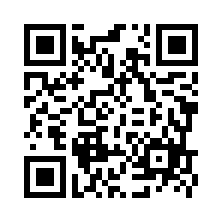 　URL　https://forms.gle/8VePBWZmbAYq8XwAA　　　QRコード⑤回答期限　2021年11月24日（水）⑥問い合わせ先　　連合長野（TEL 026-234-1626）